2022 YAZ FACT SHEET & KONSEPT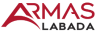 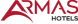 GENEL BİLGİLERGENEL BİLGİLEROtel Adı: Armas LabadaKonsept: Ultra Herşey Dahil Kuruluş Yılı: 1999Son Yenileme: 2021Adres: Çamyuva - Kemer - Uluçınar Mah, Deniz Cad. 8 Çamyuva - Kemer - AntalyaTelefon no : + 90 242 824 63 20E-Mail: info@armashotels.comSatış Pazarlama E-mail: sales@armashotels.comWeb Site: www.armashotels.comOperasyon Periyodu: 01.04.2022 - 31.10.2022Alan: 36.000 m2 Plaj: Denize Sıfır: MesafelerKemer : 5 km : MesafelerAntalya Merkez : 50 km: MesafelerAntalya Havalimanı : 60 kmUlaşım: Taksi, DolmuşРАЗМЕЩЕНИЕОборудование и оборудование помещенийСистема дверных замков с карточкамиЦентральное кондиционированиеМини-бар (безалкогольные напитки - пополняется только в день заезда)Спутниковый ЖК-телевизор, Музыкальные каналы, Мультяшные каналыБезопаснотелефон с прямым набором номераФенТуалет-ванна (ванна или душ)БалконПол: ламинат или керамический полOda tipi m2Maximum  KapasiteYatak-Oda DetaylarıStandard Room Sea View 20 - 25 m22+2, 31 двуспальная кровать, 1 односпальная кровать и диван-кроватьStandard Room Land View 18 - 22 m2 2+2, 31 двуспальная кровать и диван-кровать.Junior Suit 30 - 39 m 241 двуспальная кровать, 1 односпальная кровать и диван-кроватьЕДА И НАПИТКИЕДА И НАПИТКИЕДА И НАПИТКИРестораны: основной ресторан, ресторан A la Carte, ресторан-закусочнаяРестораны: основной ресторан, ресторан A la Carte, ресторан-закусочнаяРестораны: основной ресторан, ресторан A la Carte, ресторан-закусочнаяБары: лобби-бар, бар у бассейна, снэк-бар, аква-бар.Бары: лобби-бар, бар у бассейна, снэк-бар, аква-бар.Бары: лобби-бар, бар у бассейна, снэк-бар, аква-бар.Yiyecek - İçecek Konsept SaatleriYiyecek - İçecek Konsept SaatleriYiyecek - İçecek Konsept SaatleriKahvaltı (Açık Büfe)07.00 - 10.00Ana RestoranGeç Kahvaltı10.00 - 10.30Ana RestoranÖğle Yemeği (Açık Büfe) 12.30 - 14.00Ana RestoranSnack11.00 - 16.00Gözleme11.00 - 16.00Dondurma11:00-16:00PatiseriaÇay-Pasta Saati17.00 - 18.00PatiseriaAkşam Yemeği (Açık Büfe)19.00 - 21.00Ana RestoranA la Carte Restoran 19.00 - 21.00Balık Mutfağı (Konaklama süresince 1 defa ücretsiz)Gece Çorbası23.30 - 00.30Ana RestoranLobby Bar10:00-02:00Lokal ve bazı yabancı alkollü, alkolsüz ve sıcak içeceklerPool Bar10:00 - 18:00Lokal alkolsüz ve sıcak içecekler, Şarap ve BiraSnack Bar 11:00 - 16:00Lokal alkolsüz ve sıcak içeceklerAqua Bar 16:00 - 24:00Lokal alkollü - alkolsüz ve sıcak içeceklerHAVUZLAR & PLAJHAVUZLAR & PLAJHAVUZLAR & PLAJm2DerinlikОткрытый бассейн и детский бассейн356 m2140 cmгорка бассейн106 m2140 cmКрытый бассейн120 m2140 cmВ бассейне с горками 3 горки.В бассейне с горками 3 горки.В бассейне с горками 3 горки.У моря есть собственный песчано-галечный смешанный пляж протяженностью 150 м.У моря есть собственный песчано-галечный смешанный пляж протяженностью 150 м.У моря есть собственный песчано-галечный смешанный пляж протяженностью 150 м.2022 YAZ FACT SHEET & KONSEPTSPA MERKEZİSPA MERKEZİТурецкая баняСвободноСаунаСвободноЗабота о кожеплатноПенный массаж / мешочекплатноПакеты массажа и уходаплатноЗАЛЫ ДЛЯ СОВЕЩАНИЙВ нашем конференц-зале площадью 200 м2 можно проводить встречи на 180 человек в театральном порядке и на 120 человек в классном порядке. В нашем конференц-зале площадью 30 м2 можно проводить собрания на 25 человек в театральном порядке и на 15 человек в классном порядке.EĞLENCE VE AKTİVİTELEREĞLENCE VE AKTİVİTELERАнимацияБильярд, Настольный теннисДневные спортивные мероприятияАэробикаЖивая музыка (в определенные дни)Шарик водыНочные шоуДартсДискотекапляжный воллейболМоторизованные и немоторизованные водные виды спортаТеннисный корт (1 твердый этаж)горка бассейнФитнес-центрДЕТСКИЙ КЛУБДетский клуб: (дети от 4 до 12 лет) открыт с 10:00 до 12:00 и с 14:00 до 17:00.мини-дискотекаДетская площадкастульчики для кормленияДетская коляска (платно)БЕСПЛАТНЫЕ УСЛУГИ И УСЛУГИПЛАТНЫЕ УСЛУГИ И УСЛУГИЗавтрак, Поздний завтрак, Обед, Ужин, Ночной супНекоторые напитки иностранных брендов, Все напитки в бутылкахРесторан A la Carte (1 раз за время пребывания)Свежевыжатый сок портатал (на завтрак и поздний завтрак)Закуска, блины, мороженоеМоторизованные и немоторизованные водные виды спортапляжное полотенцеПакеты спа и массажаЗонтик, Лежак, ПодушкаТорговый центр, прокат автомобилейДетская кроваткаТелефон, факс, ксерокопия, почтастульчики для кормленияуслуги прачечнойКонцепция медового месяцаКоляскаИспользование теннисного кортаБильярд, Освещение теннисного кортаТурецкая баня - саунаИнтернет (беспроводной)Сейф (Стальной сейф в номере)Мини-барФитнес-центрDİĞERDİĞERBalayı Konsepti: Наши гости, которые подтвердят, что они молодожены, могут бесплатно воспользоваться концепцией медового месяца. Корзина с фруктами и вино в номер в день заезда, специальный текстильный набор и украшение номера, подача завтрака в номер в день пожелания гостя (1 раз).Ala Carte Restoran Бронирование должно быть сделано за 1 день.Konuşulan Diller: турецкий, английский, немецкий, русскийKredi kartları: Виза, МастеркардKlima: Он работает ежечасно в зависимости от сезона и погодных условий. Даты и часы работы сервисных установок и комнатных кондиционеров могут быть изменены в зависимости от сезонных условий.İnternet: Интернет доступен в холле, номерах и общественных местах. Это свободно.Разрешено проживание с домашними животными (только в садовых номерах).Разрешено проживание с домашними животными (только в садовых номерах).Время заезда — 14:00, время выезда — не позднее 12:00.Время заезда — 14:00, время выезда — не позднее 12:00.Управление Armas Hotels, все услуги и мероприятия, часы работы ресторанов и баров, место и время могут быть изменены в зависимости от сезона и погодных условий.Управление Armas Hotels, все услуги и мероприятия, часы работы ресторанов и баров, место и время могут быть изменены в зависимости от сезона и погодных условий.